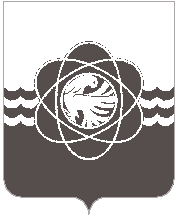 65 сессии четвертого созываот 10.06.2019 № 525Об утверждении схемыодномандатных избирательных округовдля проведения выборов депутатов Десногорского городского Советамуниципального образования«город Десногорск» Смоленской областиВ соответствии со ст.18 Федерального закона от 12.06.2002 №67-ФЗ «Об основных гарантиях избирательных прав и права на участие в референдуме граждан Российской Федерации», ст.10 Закона Смоленской области от 03.07.2003 №41-з «О выборах органов местного самоуправления в Смоленской области», ст.12 Устава муниципального образования «город Десногорск» Смоленской области, учитывая рекомендации постоянных депутатских комиссий, Десногорский городской Совет Р Е Ш И Л:1. Утвердить схему пятнадцати одномандатных избирательных округов в муниципальном образовании «город Десногорск» Смоленской области (приложение №1).2. Утвердить графическое изображение пятнадцати одномандатных избирательных округов в муниципальном образовании «город Десногорск» Смоленской области (приложение №2). 3. Признать утратившим силу решение Десногорского городского Совета от 31.03.2014 № 871 «Об утверждении избирательных округов».4. Настоящее решение вступает в силу с момента принятия и подлежит опубликованию в газете «Десна».Председатель Десногорского городского Совета                                                               В.Н. БлохинИ.о. Главы муниципального образования «город Десногорск» Смоленской   области                                                                                        А.А. Новиков